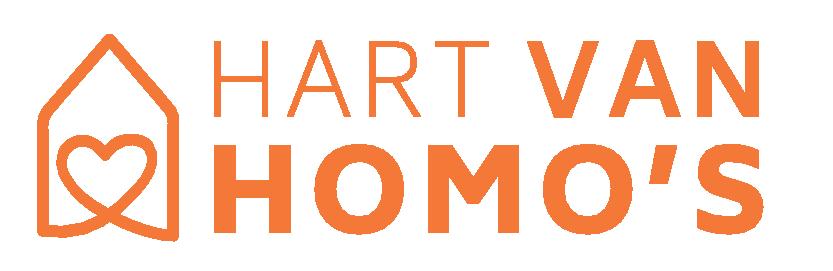 K E R K B L A D B E R I C H TBijbelstudiegroepen Hart van Homo’sVoor homoseksuele jongeren die aan de hand van de Bijbel in gesprek willen zijn over hun homo-zijn, biedt de stichting Hart van Homo’s ook in 2024 twee nieuwe bijbelstudiegroepen: één is in november al gestart in Driebergen, één hoopt in januari te beginnen in Zwijndrecht. In een serie van tien vrijdagavonden (één per maand) worden basics van het geloof besproken, met een toespitsing op het leven als christen-homo. In beide groepen is nog ruimte voor nieuwe deelnemers. Kijk voor meer informatie op www.hartvanhomos.nl.